SOCIO-ECONOMIC CONDITION OF FARMERS  AND MANAGEMENT PRACTICES IN POULTRY FARMING AT KISHOREGANJ DISTRICT IN BANGLADESH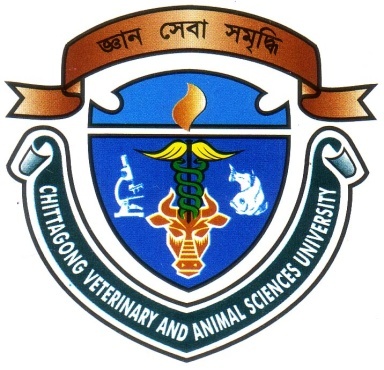 A Production Report Presented in Partial Fulfillment of the Requirement for the Degree of Doctor of Veterinary MedicineA Report submitted byRoll No: 11/38Reg. No: 00688Intern ID: D-36Session: 2010-2011Faculty of Veterinary MedicineChittagong Veterinary and Animal Sciences University                       Khulshi, Chittagong-4202SOCIO-ECONOMIC CONDITION OF FARMERS  AND MANAGEMENT PRACTICES IN POULTRY FARMING AT KISHOREGANJ DISTRICT IN BANGLADESHChittagong Veterinary and Animal Sciences UniversityKhulshi, Chittagong-4202November, 2016CONTENTSLIST OF TABLESLIST OF GRAPHSLIST OF ABBREVIATIONS                      DOC                                 Day Old Chick                      Cm                                     Centimeter                       FCR                                   Feed Conversion Ratio                       FIGG                                 First Income Goal Group                      GDP                                  Gross Domestic Product                      ha                                       hectare                      IIFS                                   Intensive Integrated Farming System                      K                                  Kilometers square                      Max.                                  Maximum                       Min.                                   Minimum                      NGO                                  Non Government Organization                       PPM                                   Parts Per Million                       SE                                      Standard Error                      SIGG                                 Second Income Goal Group                      SLDP                                 Smallholder Livestock Development Project                      UVH                                  Upazila Veterinary Hospital                      CBR                                  Cost Benefit Ratio                      BDT                                  Bangladesh Taka                      BRAC                               Bangladesh Rural Advancement Committee   AbstractThe study was governed to identify the socio-economic condition of the poultry farmers and management practices of poultry farm (broiler and layer) in Kishoreganj, Bangladesh. Total 40 poultry farms (20 broilers and 20 layers) were selected from Hossainpur upazilla under Kishoreganj district. The mean farm size (Number of bird), number of family member,  number of educated person per farmer family and amount of land (Acre) per farmer were 4336.84541.99, 6.160.47, 1.260.23 and 3.510.4 in broiler farm and 5252.63708.61, 4.790.27, 1.370.21 and 4.10.45 in layer farm. This study exposed that comparatively rich farmers are more involved in farming, 57.5% of the farmers have their own investment in farming, very few of them have taken training (27.5%), more than half (55%) had taken farming as main occupation, most of the farmer (62.5%) have poor level of knowledge about poultry farming but (37.5%) have high managemental skill in poultry farming. About 30% of the farmers have good health status. Per bird annual Cost Benefit Ratio is higher in the layer farming (1:1.7) in comparison with broiler (1:1.2), hence it is revealed that layer farming is more profitable. The outcome of this study is that, management practices of layer farms are somewhat better than broiler farm. Key words: Poultry farming, socio-economic condition, management, cost benefit ratio.--------------------------(Signature of the Author)Md. Ashiqur RahmanRoll No: 11/38Reg. No: 00688Intern ID: D-36Session: 2010-2011-------------------------------(Signature of the Supervisor)Meherunnesa Chowdhury SumyAssociate Professor Department of Agricultural Economics and Social Sciences, Faculty of Veterinary MedicineCHAPTERSLIST OF CONTENTSPAGE NO.ContentsIIIList of tablesIVList of GraphsIVList of AbbreviationsVAbstractVIIIntroduction1-3IIMaterials and methods4-52.1Study area/ Locale of the study42.2Study period42.3Sources of data 42.4Research design42.5Sampling Procedure4-52.6Methods of data collection52.7Analytical Techniques5IIIResults and discussion6-163.1General description of the farm63.2Socio-economic condition of the farmers7-93.3Common  management Practices in poultry farm10-133.4Economic analysis14-16Limitations17IVConclusion18References19-21Acknowledgement22Biography23TABLES TITLE OF THE TABLESPAGE NO.Table: 3.1Analysis of different parameters related to farms and farm owners6Table: 3.2Factors associated with socio-economic status of the farmers in Kishoreganj district.7Table: 3.3Management of broiler farm in study area of Kishoreganj district10Table: 3.4Management of layer farms in study area of  Kishoreganj district11Table:3.5Per bird annual gross cost (Average)14Table:3.6Per bird annual gross return (Average)15GRAPHSTITLEPAGE NO.Figure 4.2Gross return, gross cost and net profit of per broiler and layer15Figure 4.3Cost benefit ratio for broiler and layer (Per bird)16